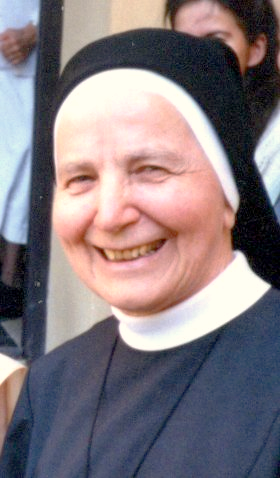 Tvou smrt zvěstujeme,tvé vzkříšení vyznáváme, na tvůj příchod čekáme, Pane Ježíši Kriste!Z vůle Nejvyššího odešla na věčnost  SESTRA M. BERNADETTA RŮŽIČKOVÁMilosrdná sestra svatého Kříže.Narodila se 16. dubna 1929 v Nítkovicích. Řeholní sliby složila                   15. srpna 1961 v Nové Horce. Od roku 1984 sloužila provincii jako provinční asistentka, v roce 1990 byla jmenována provinční představenou. Po životě naplněném modlitbou, obětavou službou a utrpením neseným ve spojení s Kristem zemřela v pátek 23. listopadu 2018 v Kroměříži.Nyní je stále u Pána, v něhož věřila. On je Vzkříšení a život. 
Kéž ji dovede do věčného domova, kde už není smrt, ale věčná radost.Se sestrou Bernadettou se rozloučíme v sobotu 1. prosince 2018 v 11.00 hodin při mši svaté v kapli Milosrdných sester svatého Kříže na Koperníkově ulici v Kroměříži. Po ní její tělo uložíme 
na místo dočasného odpočinku na hřbitově v Kroměříži.S naší zemřelou spolusestrou nás spojuje modlitba a naděje 
na společenství s ní ve slávě.Všemohoucí Bože, tvá služebnice Bernadetta se z lásky ke Kristu rozhodla žít podle evangelních rad;dej, ať se na ní zjeví tvá sláva a ať se spolu se svými sestrami raduje ve věčné blaženosti.Sestra Miroslava Bortlová, provinční představená,spolusestry a příbuzní.